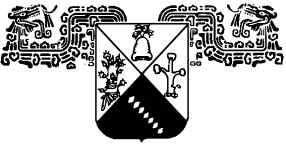 DIRECCIÓN GENERAL DE SERVICIOS ESCOLARESDEPARTAMENTO DE CONTROL ESCOLARSOLICITUD DE CAMBIO DE SITUACIÓN ESCOLARNombre del Alumno:Fecha:               /          /Nombre del Alumno:Matrícula:Programa Educativo:Grupo:Programa Educativo:Turno:ALTA DE SEMESTRE/CUATRIMESTREA PARTIR DE :        Semestre/Cuatrimestre:                                                                                                  Año:BAJA TEMPORALBAJA TEMPORALSISTEMA ESCOLARIZADOSISTEMA ESCOLARIZADOA PARTIR DE:INGRESA NUEVAMENTE EN:SISTEMA ABIERTOSISTEMA ABIERTOA PARTIR DE:INGRESA NUEVAMENTE EN:No. de semestres/cuatrimestres  anteriores  en baja temporal:Fecha de último pago de inscripción o reinscripción:Periodo:                                                 Año:                                                                                             No. de semestres/cuatrimestres  anteriores  en baja temporal:Fecha de último pago de inscripción o reinscripción:Periodo:                                                 Año:                                                                                             BAJA DEFINITIVA:BAJA DEFINITIVA:A PARTIR DE  (fecha):                                                     (dd/mm/aa)Motivo:Solicita:Autorizan:Autorizan:Firma del InteresadoNombre y firma del Director de laUnidad AcadémicaM.E. DAVID JUÁREZ GUERRERODirector General de Servicios Escolares